در ساير کروات هم کائناتی شبيه بکائنات زمين هستندحضرت عبدالبهاءاصلی فارسی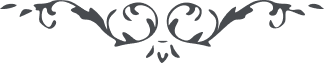 لوح رقم (42) – آثار حضرت بهاءالله – امر و خلق، جلد 1٤٢ - در سائر کروات هم کائناتی شبيه بکائنات زمين هستندو نيز از حضرت عبدالبهاء خطاب بنور محمّد خان در طهران است. قوله الجليل: "واضح است که هر ظرفی را مظروفی و هر مکانی را مکينی و هر گلستانی را گلی و هر بوستانی را سرود بلبلی اين مکونات عظيمه خالی و فارغ نيست و عبث و بيهوده آفرينش نيافته حتّی صريح قرآن است ولی مفسرين بی وجدان با وجود صريح عبارت بحقيقت پی نبردند چنانچه ميفرمايد و من آياته خلق السموات و الارض و ما بث فيهما من دابة ميفرمايد از آيات الهيّه آسمان و زمين است و کائنات حيّ متحرّکی که در اين آسمان و زمين خلق شده‏اند ملاحظه نمائيد که صريح ميفرمايد در آسمان و زمين کائنات ذيروح متحرّک بالاراده‏اند."و خطاب بعوض محمّد سنگسری است قوله العزيز: "کواکب آسمانی هر يک را خلقی مخصوص اين کره ارض که بی‏نهايت صغير است خالی و بيهوده نه تا چه رسد باين اجسام درّی درخشنده عظيمه. و در قرآن صريح است و من آياته خلق السموات والارض و ما بث فيها من دابة فيهما ميفرمايد نه فيها صريح است که در هر دو خلق ذي روح موجود با وجود اين صراحت کسی تا بحال ملتفت نشده ..."و قوله العزيز: "و امّا ما سألت عن الاقمار بقولک هل للاقمار التابعة للشموس المرکزية الطائفة حولها بقوة‌ الانجذاب مواليد کمواليد الارضية اعلم انّ فی صريح القرآن ان الله بين بيانا شافيا کافيا تلتذ منه الاذان و قال انّ فی خلق السموات والارض و ما بثّ فيهما من دابة فصرّح بانّ فی السماء والارض کليهما موجودات متحرک بالارادة ... و امّا نوعية تلک الموجودات هل هو مشابه بنوعية الموجودات الارضية و الموجودات النارية الهوائية و الموجودات النارية اختلاف طبايعها و تباين موازين عناصرها تختلف تلک الموجودات يحسب الاجزاء المرکبة منها ذواتها."حاشیةعن امير المؤمنین عليه السلام قال هذه النجوم التی فی السماء مدائن مثل المدائن التی فی الارض مربوطة کلّ مدينة بعمودين من نور طول ذلک العمود فی السماء مسيرة مأتين و خمسين سنة و عنه عليه السلام الکواکب کاعظم جبل علی الارض. " مجمع البحرين "